平素はお世話になっております。ボストンマラソン爆弾テロ事件で“ボストンのヒーロー”と呼ばれた男の真実の物語を描いたジェイク・ギレンホール主演・プロデュース作『ボストン ストロング ～ダメな僕だから英雄になれた～』が5月11日(金)よりTOHOシネマズ シャンテほか全国ロードショーとなります。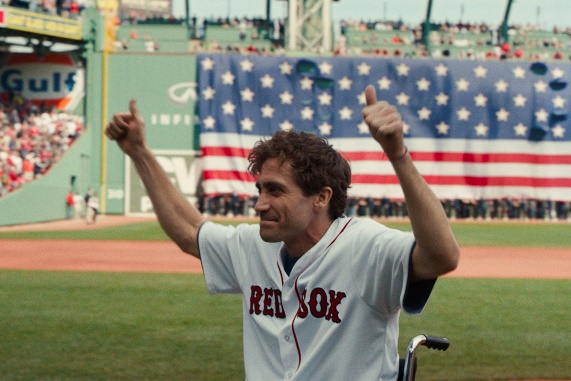 本作は2013年に起こったボストンマラソン爆弾テロ事件の被害にあった、ジェフ・ボーマンの実話を映画化。テロに巻き込まれ、両脚を失ったボーマンは「ボストン ストロング」というテーマの元、ボストン復興の象徴として脚光を浴びるも、ボーマンの前には様々な困難が・・・・。耐えられない傷とプレッシャーを背負いながら、恋人や家族などの愛する人々に支えられ、困難を乗り越え、再び立ち上がる“フツウの男”の感動の実話。レオナルド・ディカプリオやジョージ・クルーニーやブラット・ピット、リース・ウィザースプーンなどのハリウッドスターの中にはプロデューサーとしての一面も併せ持ち、役者として映画に関わるだけではなく製作の面からも支えようと尽力するスターが数多くいることは周知の事実で、近年ではブラット・ピットが立ち上げた製作会社「プランB」は昨年のオスカー受賞作『ムーンライト』を手掛けるなど、プロデューサーとしての手腕も注目の的となっている。プロデューサーとして作品に携わることで、惚れ込んだ原作や脚本やテーマなどを映画化する際に、自らの想いをより作品に反映させることが可能となる面も、プロデュース業も手掛けるスターが多い大きな理由の一つだろう。そんな中また一人、製作会社を立ち上げ俳優兼プロデューサーとしての一歩を踏み出したのが、ハリウッドNo.1カメレオン俳優ジェイク・ギレンホールだ。『サウスポー』で演じた筋骨隆々なボクサーや『ナイトクローラー』で怪演したモラルが崩壊していくパパラッチなど、近年の作品を並べるだけでも個性的な役が続き、メジャー大作からインディペンデント映画まで縦横無尽に活躍する彼が本作で演じたのは、ボストンマラソン爆弾テロ事件で両脚を失い、全米のヒーローとして脚光を浴びた実在の男ジェフ・ボーマン。物語に心底ほれ込んだというジェイク・ギレンホールは唯一無二の演技でジェフ・ボーマンの光と影を見事に表現。義足での演技はもちろん、実際のジェフと時間をかけて交流し、決してモノマネではなく、根底にある人間性や弱さまでも繊細にすくいあげた。主演を務めるだけにととまらず、自ら新しく立ち上げた製作会社ナイン・ストーリーズの第1作目に選び、プロデューサーとしても深く作品に関わっていることからも本作への入れ込みようは見て取れる。出演作に外れナシ！と言われる彼がほれ込んだ『ボストン ストロング ～ダメな僕だから英雄になれた～』はぜひ劇場でご覧になっていただきたい！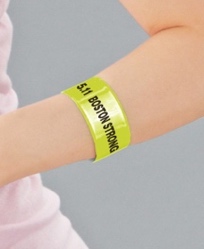 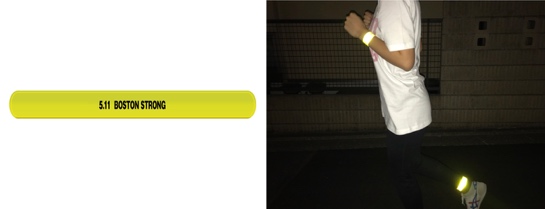 特製アームリフレクター付ムビチケカード3/31(土)より¥1,500(税込)発売！この機会に是非GETしてください！映画『ボストン ストロング ～ダメな僕だから英雄になれた～』は5月11日(金)、TOHOシネマズ シャンテほか全国ロードショー※タイトルは“ボストン”の後に半角スペース、“ストロング”の後にも半角スペースで表記をお願いいたします。＜STORY＞ボストンに暮らすジェフ・ボーマンは元彼女のエリンの愛情を取り戻すため、彼女が出場するマラソン会場に応援に駆け付けるが、ゴール地点付近で爆弾テロが発生。巻き込まれたボーマンは爆発で両脚を失ってしまう。意識を取り戻したボーマンは爆弾テロリストを特定するために警察に協力。ボーマンの証言を基に犯人が特定されると、ボーマンは一躍、“ボストンのヒーロー”として世間の脚光を浴びるが、彼自身の再生への戦いはまだ始まったばかりだった―。出演：ジェイク・ギレンホール（『ノクターナル・アニマルズ』、『ナイトクローラー』など）、タチアナ・マスラニー（『黄金のアデーレ 名画の帰還』など）、ミランダ・リチャードソン（　『めぐりあう時間たち』、『ダメージ』など）、クランシー・ブラウン（『ショーシャークの空に』など）監督：デヴィッド・ゴードン・グリーン（『セルフィッシュ・サマー　ホントの自分に向き合う旅』、『スモーキング・ハイ』など）脚本：ジョン・ポローノ　　　原作：ジェフ・ボーマン、ブレット・ウィッター著　　　　　配給：ポニーキャニオン   提供：ポニーキャニオン／カルチュア・パブリッシャーズ  　映倫区分：PG-12　© 2017 Stronger Film Holdings, LLC.  All Rights Reserved.  Motion Picture Artwork © 2018 Lions Gate Entertainment Inc.  All Rights Reserved.公式twitter：@bostonstrongjp　 公式facebook：@bostonstrongjp　　公式サイト：bostonstrong.jp